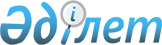 Вопpосы Министеpства тpанспоpта Казахской ССР
					
			Утративший силу
			
			
		
					Постановление Кабинета Министpов Казахской ССР от 8 апpеля 1991 г. N 224. Утратило силу постановлением Правительства РК от 7 июля 2006 года N 646




 






     Сноска. Постановление Кабинета Министpов Казахской ССР от 8 апpеля 1991 г. N 224 утратило силу постановлением Правительства РК от 7 июля 2006 года N 


 646 


.





 



     В целях повышения роли Министерства транспорта Казахской ССР в координации деятельности транспортного комплекса республики по удовлетворению народного хозяйства и населения в перевозках, решению вопросов технической и социальной политики на транспорте, повышению эффективности его работы, разработке и осуществлению мер по защите интересов потребителей транспортных услуг Кабинет Министров Казахской ССР постановляет: 



     1. Возложить на Министерство транспорта Казахской ССР решение следующих основных задач: 



     координацию работы и осуществление функций государственного регулирования деятельности транспортного комплекса Казахстана, а также реализацию полномочий республики по управлению железнодорожным, воздушным и морским транспортом; 



     разработку проектов законодательных актов, стандартов и норм, определяющих порядок функционирования на территории Казахской ССР в условиях рыночной экономики всех видов транспорта вне зависимости от форм собственности; 



     разработку совместно с Государственным комитетом Казахской ССР по экономике, заинтересованными министерствами и ведомствами концепции перспективного развития транспортно-дорожного комплекса республики на основе прогноза потребности народного хозяйства и населения в транспортных услугах; 



     проведение в транспортном комплексе единой научно-технической и социальной политики, координацию планов и программ усиления производственных мощностей, пропускных и провозных способностей различных видов транспорта общего пользования, а также участие в разработке республиканских, государственных программ развития производственной инфраструктуры; 



     содействие в формировании рынка транспортных услуг и новых организационных структур, основанных на различных формах собственности, повышение эффективности функционирования действующих на основе производственно-хозяйственной и экономической самостоятельности железных дорог, концернов, объединений и других государственных транспортных предприятий; 



     представление и защита интересов народного хозяйства и населения республики в общесоюзных структурах управления на основе делового сотрудничества, равноправного партнерства и эффективного использования технических возможностей транспорта общего пользования; 



     обоснование потребности в финансовых средствах для решения стратегических задач транспортного комплекса, подготовку предложений и участие в разработке бюджета Казахской ССР; 



     разработку и реализацию мер по тарифному и налоговому регулированию, социальной защищенности работников всех видов транспорта, соблюдению интересов потребителей транспортных услуг; 



     участие в подготовке предложений по размещению государственных заказов на перевозки, проведению научно-технических и социальных программ, материально-техническому обеспечению реализации указанных заказов и программ, а также работ по ликвидации стихийных бедствий и других чрезвычайных ситуаций; 



     содействие развитию межреспубликанских и внешнеэкономических связей, представление интересов транспортного комплекса в международных организациях, подготовку проектов международных соглашений и заключение их по поручению Правительства республики; 



     разработку предложений по рационализации перевозок грузов всеми видами транспорта и участие в формировании планов отправления грузов железными дорогами; 



     разработку в пределах установленной компетенции требований, связанных со строительством и эксплуатацией, обеспечением безопасности и экологической защищенности объектов транспортной инфраструктуры, транспортной техники, осуществление контроля за выполнением указанных требований, сертификацией транспортных средств в Казахской ССР с учетом специфики отдельных видов транспорта; 



     содействие развитию учебно-производственной базы для подготовки специалистов и повышения квалификации кадров транспортных отраслей республики. 



     2. Министерству транспорта Казахской ССР и Министерству юстиции Казахской ССР в 3-месячный срок разработать и представить Кабинету Министров Казахской ССР предложения по изменению или отмене ранее принятых решений Правительства республики, регулирующих деятельность транспортного комплекса. 



     3. Министерству транспорта Казахской ССР, Государственному комитету Казахской ССР по экономике и Министерству финансов Казахской ССР в 3-месячный срок разработать и внести в Кабинет Министров Казахской ССР предложения о порядке установления цен и тарифов на транспортные и сервисные услуги, а также лицензирования этих видов деятельности. 



     4. Признать целесообразным для решения вопросов лицензирования перевозочной, транспортно-экспедиционной и другой деятельности, связанной с осуществлением транспортного процесса, создать Транспортную инспекцию Казахской ССР. 



     5. Установить для центрального аппарата Министерства транспорта Казахской ССР штатную численность в количестве 60 единиц (без персонала по охране и обслуживанию зданий) с годовым фондом оплаты труда в сумме 378 тыс. рублей. 



     Предоставить право Министру транспорта Казахской ССР утверждать структуру центрального аппарата в пределах установленной численности и фонда оплаты труда. 



     6. Разрешить Министерству транспорта Казахской ССР иметь 4 заместителей Министра, в том числе одного первого, и коллегию в количестве 12 человек, а также Главного транспортного инспектора Казахской ССР. 



     Персональный состав членов коллегии утверждается Кабинетом Министров Казахской ССР. 



     7. Установить для центрального аппарата Министерства транспорта Казахской ССР лимит служебных автомобилей в количестве 5 единиц. 



     8. Установить, что центральный аппарат Министерства транспорта Казахской ССР финансируется за счет ассигнований на содержание органов государственного управления, предусмотренных по республиканскому бюджету. 



     9. Министерству транспорта Казахской ССР совместно с заинтересованными министерствами и ведомствами республики в 3-месячный срок внести в Кабинет Министров Казахской ССР предложение о создании при Министерстве института для решения комплексных проблем всех видов транспорта Казахской ССР. 



     10. Министерству транспорта Казахской ССР, Государственному комитету Казахской ССР по экономике, Министерству финансов Казахской ССР, Министерству юстиции Казахской ССР в 3-месячный срок представить Кабинету Министров Казахской ССР Положение о Министерстве транспорта Казахской ССР и Положение о Транспортной инспекции Казахской ССР. 



     11. Управлению Делами Аппарата Президента решить вопрос о выделении необходимой площади для размещения центрального аппарата Министерства транспорта Казахской ССР. 




 



     Премьер-министр 

					© 2012. РГП на ПХВ «Институт законодательства и правовой информации Республики Казахстан» Министерства юстиции Республики Казахстан
				